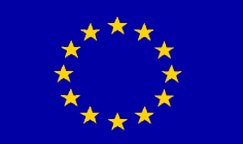 VLOGA ZA IZDAJO SCHENGENSKEGA VIZUMAAPPLICATION FOR SCHENGEN VISATa obrazec za vlogo je brezplačenThis application form is freeDružinski člani državljanov EU, EGP ali CH ali državljanov Združenega kraljestva, ki so upravičenci na podlagi Sporazuma o izstopu med EU in Združenim kraljestvom, ne izpolnjujejo polj št. 21, 22, 31, 32 in 33 (označena z *). Family members of EU, EEA or CH citizens or of UK nationals who are beneficiaries of the EU-UK Withdrawal Agreement shall not fill in fields No 21, 22, 30, 31 and 32 (marked with *).Polja 1–3 se izpolnijo v skladu s podatki iz potne listine.Fields 1-3 shall be filled in in accordance with the data in the travel document.IZPOLNI URADNA OSEBAFOR OFFICIAL USE ONLYDatum vloge:Date of applicationŠtevilka vloge:Application numberIZPOLNI URADNA OSEBAFOR OFFICIAL USE ONLYDatum vloge:Date of applicationŠtevilka vloge:Application numberIZPOLNI URADNA OSEBAFOR OFFICIAL USE ONLYDatum vloge:Date of applicationŠtevilka vloge:Application number Mesto oddaje vloge: Application lodged at       Embassy/consulate      Service provider      Commercial intermediary       Male             Female Vlogo je sprejel(-a): File handled by Spremni dokumenti: Supporting documents         Means of subsistence  Spremni dokumenti: Supporting documents         Means of subsistence Issued by (country):Issued by (country): Odločitev glede vizuma:  Visa decision Od/From: Do/Until: Odločitev glede vizuma:  Visa decision Od/From: Do/Until: Priimek: Surname (Family name) Priimek: Surname (Family name) Priimek: Surname (Family name) Ime (imena): First name(s) (Given name(s)) Ime (imena): First name(s) (Given name(s)) Ime (imena): First name(s) (Given name(s)) Odločitev glede vizuma:  Visa decision Od/From: Do/Until:  Datum rojstva (dan-  mesec-leto)/Date of birth  (day-month-year): Državljanstvo: Nationality Državljanstvo: Nationality Državljanstvo: Nationality Državljanstvo: NationalityŠtevilka potne  listine ali  osebne izkaznice/ Number of travel document or ID card: Odločitev glede vizuma:  Visa decision Od/From: Do/Until: Odločitev glede vizuma:  Visa decision Od/From: Do/Until: Telefonska št.:  Telephone no Telefonska št.:  Telephone no Telefonska št.:  Telephone no Telefonska št.:  Telephone no Odločitev glede vizuma:  Visa decision Od/From: Do/Until: Odločitev glede vizuma:  Visa decision Od/From: Do/Until: Število vstopov: Number of entries ☐ 1 ☐ 2 ☐ večkrat/Multiple Število dni: Number of days Število vstopov: Number of entries ☐ 1 ☐ 2 ☐ večkrat/Multiple Število dni: Number of days Število vstopov: Number of entries ☐ 1 ☐ 2 ☐ večkrat/Multiple Število dni: Number of days Število vstopov: Number of entries ☐ 1 ☐ 2 ☐ večkrat/Multiple Število dni: Number of days Število vstopov: Number of entries ☐ 1 ☐ 2 ☐ večkrat/Multiple Število dni: Number of days Število vstopov: Number of entries ☐ 1 ☐ 2 ☐ večkrat/Multiple Število dni: Number of days Število vstopov: Number of entries ☐ 1 ☐ 2 ☐ večkrat/Multiple Število dni: Number of days Število vstopov: Number of entries ☐ 1 ☐ 2 ☐ večkrat/Multiple Število dni: Number of days Število vstopov: Number of entries ☐ 1 ☐ 2 ☐ večkrat/Multiple Število dni: Number of days  Naslov in elektronski naslov osebe (oseb), ki  vabi (vabijo)/hotela (hotelov)/začasne  nastanitve (začasnih nastanitev):Address and e-mail address of inviting p person(s)/hotel(s)/temporary accommodation(s):  Naslov in elektronski naslov osebe (oseb), ki  vabi (vabijo)/hotela (hotelov)/začasne  nastanitve (začasnih nastanitev):Address and e-mail address of inviting p person(s)/hotel(s)/temporary accommodation(s):  Naslov in elektronski naslov osebe (oseb), ki  vabi (vabijo)/hotela (hotelov)/začasne  nastanitve (začasnih nastanitev):Address and e-mail address of inviting p person(s)/hotel(s)/temporary accommodation(s): Telefonska št.:  Telephone no.: Telefonska št.:  Telephone no.: Telefonska št.:  Telephone no.: Število vstopov: Number of entries ☐ 1 ☐ 2 ☐ večkrat/Multiple Število dni: Number of days Število vstopov: Number of entries ☐ 1 ☐ 2 ☐ večkrat/Multiple Število dni: Number of daysPriimek, ime, naslov, telefonska št., in e-pošta   kontaktne osebe v podjetju/organizaciji:Surname, first name, address, telephone no., and e-mail  address of contact person in company/organisation:Priimek, ime, naslov, telefonska št., in e-pošta   kontaktne osebe v podjetju/organizaciji:Surname, first name, address, telephone no., and e-mail  address of contact person in company/organisation:Priimek, ime, naslov, telefonska št., in e-pošta   kontaktne osebe v podjetju/organizaciji:Surname, first name, address, telephone no., and e-mail  address of contact person in company/organisation: Telefonska št. podjetja/organizacije:  Telephone no. of company/organisation: Telefonska št. podjetja/organizacije:  Telephone no. of company/organisation: Telefonska št. podjetja/organizacije:  Telephone no. of company/organisation: Število vstopov: Number of entries ☐ 1 ☐ 2 ☐ večkrat/Multiple Število dni: Number of days Število vstopov: Number of entries ☐ 1 ☐ 2 ☐ večkrat/Multiple Število dni: Number of dayssredstva za preživljanje/by the applicant himself/herself:sredstva za preživljanje/by the applicant himself/herself:sredstva za preživljanje/by the applicant himself/herself: … ….☐ iz polja 30 ali 31/referred to in field 30 or 31 ……. ☐ drugo (navedite)/ other (please specify):sredstva za preživljanje/Means of support      All expenses covered during the stay      Pre-paid transport … ….☐ iz polja 30 ali 31/referred to in field 30 or 31 ……. ☐ drugo (navedite)/ other (please specify):sredstva za preživljanje/Means of support      All expenses covered during the stay      Pre-paid transport … ….☐ iz polja 30 ali 31/referred to in field 30 or 31 ……. ☐ drugo (navedite)/ other (please specify):sredstva za preživljanje/Means of support      All expenses covered during the stay      Pre-paid transport Število vstopov: Number of entries ☐ 1 ☐ 2 ☐ večkrat/Multiple Število dni: Number of daysZavedam se, da se vizumska taksa ne povrne, če je vizum zavrnjen. I am aware that the visa fee is not refunded if the visa is refusedV primeru vloge za vizum za večkratni vstop/Applicable in case a multiple-entry visa is applied for:Zavedam se, da moram imeti za prvo bivanje in naslednje obiske na območju držav članic ustrezno potovalno zdravstveno zavarovanje/I am aware of the need to have an adequate travel medical insurance for my first stay and any subsequent visits to the territory of Member States.Zavedam in strinjam se: da so podatki, ki se zahtevajo v tem obrazcu za vlogo, moja fotografija in po potrebi odvzem prstnih odtisov obvezni za obravnavo vloge; in da se moji osebni podatki na tej vlogi ter moji prstni odtisi in fotografija pošljejo ustreznim organom držav članic, ki jih obdelajo z namenom, da odločijo o moji vlogi/I am aware of and consent to the following: the collection of the data required by this application form and the taking of my photograph and, if applicable, the taking of fingerprints, are mandatory for the examination of the application; and any personal data concerning me which appear on the application form, as well as my fingerprints and my photograph will be supplied to the relevant authorities of the Member States and processed by those authorities, for the purposes of a decision on my application.Ti podatki in podatki v zvezi z odločitvijo o vlogi ali odločitvijo o razveljavitvi, preklicu ali podaljšanju izdanega vizuma se vnesejo v vizumski informacijski sistem (VIS), kjer se hranijo največ pet let; v tem času so podatki dostopni organom, pristojnim za izdajo vizumov, organom, pristojnim za izvajanje pregledov vizumov na zunanjih mejah in znotraj držav članic, in organom v državah članicah, pristojnim za področje priseljevanja in azila, da preverijo, ali so izpolnjeni pogoji za zakonit vstop, bivanje in bivališče na ozemlju držav članic, da ugotovijo, kdo so osebe, ki teh pogojev ne izpolnjujejo ali jih ne izpolnjujejo več, da obravnavajo prošnjo za azil in določijo, kdo je pristojen za tako obravnavo. Pod določenimi pogoji so podatki na voljo tudi imenovanim organom držav članic in Europolu za namene preprečevanja, odkrivanja in preiskovanja terorističnih dejanj in drugih hudih kaznivih dejanj. Pristojni organ države članice za obdelavo podatkov je: Ministrstvo za zunanje in evropske zadeve Republike Slovenije, Prešernova cesta 25, 1000 Ljubljana. Such data as well as data concerning the decision taken on my application or a decision whether to annul, revoke or extend a visa issued will be entered into, and stored in the Visa Information System (VIS) for a maximum period of five years, during which it will be accessible to the visa authorities and the authorities competent for carrying out checks on visas at external borders and within the Member States, immigration and asylum authorities in the Member States for the purposes of verifying whether the conditions for the legal entry into, stay and residence on the territory of the Member States are fulfilled, of identifying persons who do not or who no longer fulfil these conditions, of examining an asylum application and of determining responsibility for such examination. Under certain conditions the data will be also available to designated authorities of the Member States and to Europol for the purpose of the prevention, detection and investigation of terrorist offences and of other serious criminal offences. The authority of the Member State responsible for processing the data is: Ministry of Foreign and European Affairs, Prešernova cesta 25, 1000 Ljubljana.Seznanjen sem s svojo pravico, da lahko v vsaki državi članici dobim uradno obvestilo o svojih podatkih, vpisanih v VIS, in o državi članici, ki je podatke vnesla, ter zahtevam, da se moji podatki, ki niso točni, popravijo, podatki o meni, ki so zabeleženi nezakonito, pa se izbrišejo. Na mojo izrecno zahtevo me bo organ, ki obravnava mojo vlogo, obvestil o tem, kako lahko uveljavljam pravico, da preverim osebne podatke ter zahtevam, da se netočni podatki spremenijo ali izbrišejo, ter o ustreznih pravnih sredstvih, ki so v zvezi s tem predvidena v nacionalni zakonodaji zadevne države članice. Nacionalni nadzorni organ te države članice [kontaktni podatki: Informacijski pooblaščenec, Dunajska cesta 22, 1000 Ljubljana] bo obravnaval zahteve glede varstva osebnih podatkov. I am aware that I have the right to obtain, in any of the Member States, notification of the data relating to me recorded in the VIS and of the Member State which transmitted the data, and to request that data relating to me which are inaccurate be corrected and that data relating to me processed unlawfully be deleted. At my express request, the authority examining my application will inform me of the manner in which I may exercise my right to check the personal data concerning me and have them corrected or deleted, including the related remedies according to the national law of the Member State concerned. The national supervisory authority of that Member State [contact details: Information Commissioner of the Republic of Slovenia, Dunajska cesta 22, SI-1000 Ljubljana] will hear claims concerning the protection of personal data.Izjavljam, da so navedeni podatki po mojem najboljšem vedenju točni in popolni. Zavedam se, da bo zaradi morebitne lažne izjave moja vloga za izdajo vizuma zavrnjena oziroma bo že izdan vizum razveljavljen ter da sem lahko zaradi tega tudi kazensko preganjan skladno z zakonodajo države članice, ki obravnava vlogo. I declare that to the best of my knowledge all particulars supplied by me are correct and complete. I am aware that any false statements will lead to my application being rejected or to the annulment of a visa already granted and may also render me liable to prosecution under the law of the Member State which deals with the application.Zavezujem se, da bom zapustil ozemlje držav članic pred iztekom veljavnosti vizuma, če mi bo ta izdan. Zavedam se, da je posedovanje vizuma samo eden izmed pogojev za vstop na evropsko ozemlje držav članic. Samo dejstvo, da mi je bil vizum izdan, ne pomeni, da imam pravico do odškodnine, če ne bom izpolnjeval ustreznih določb člena 6(1) Uredbe (EU) 2016/399 (Zakonik o schengenskih mejah) in mi bo zaradi tega vstop zavrnjen. Pogoji za vstop bodo znova preverjeni ob vstopu na evropsko ozemlje držav članic. I undertake to leave the territory of the Member States before the expiry of the visa, if granted. I have been informed that possession of a visa is only one of the prerequisites for entry into the European territory of the Member States. The mere fact that a visa has been granted to me does not mean that I will be entitled to compensation if I fail to comply with the relevant provisions of Article 6(1) of Regulation (EU) No 2016/399 (Schengen Borders Code) and I am therefore refused entry. The prerequisites for entry will be checked again on entry into the European territory of the Member States.Zavedam se, da se vizumska taksa ne povrne, če je vizum zavrnjen. I am aware that the visa fee is not refunded if the visa is refusedV primeru vloge za vizum za večkratni vstop/Applicable in case a multiple-entry visa is applied for:Zavedam se, da moram imeti za prvo bivanje in naslednje obiske na območju držav članic ustrezno potovalno zdravstveno zavarovanje/I am aware of the need to have an adequate travel medical insurance for my first stay and any subsequent visits to the territory of Member States.Zavedam in strinjam se: da so podatki, ki se zahtevajo v tem obrazcu za vlogo, moja fotografija in po potrebi odvzem prstnih odtisov obvezni za obravnavo vloge; in da se moji osebni podatki na tej vlogi ter moji prstni odtisi in fotografija pošljejo ustreznim organom držav članic, ki jih obdelajo z namenom, da odločijo o moji vlogi/I am aware of and consent to the following: the collection of the data required by this application form and the taking of my photograph and, if applicable, the taking of fingerprints, are mandatory for the examination of the application; and any personal data concerning me which appear on the application form, as well as my fingerprints and my photograph will be supplied to the relevant authorities of the Member States and processed by those authorities, for the purposes of a decision on my application.Ti podatki in podatki v zvezi z odločitvijo o vlogi ali odločitvijo o razveljavitvi, preklicu ali podaljšanju izdanega vizuma se vnesejo v vizumski informacijski sistem (VIS), kjer se hranijo največ pet let; v tem času so podatki dostopni organom, pristojnim za izdajo vizumov, organom, pristojnim za izvajanje pregledov vizumov na zunanjih mejah in znotraj držav članic, in organom v državah članicah, pristojnim za področje priseljevanja in azila, da preverijo, ali so izpolnjeni pogoji za zakonit vstop, bivanje in bivališče na ozemlju držav članic, da ugotovijo, kdo so osebe, ki teh pogojev ne izpolnjujejo ali jih ne izpolnjujejo več, da obravnavajo prošnjo za azil in določijo, kdo je pristojen za tako obravnavo. Pod določenimi pogoji so podatki na voljo tudi imenovanim organom držav članic in Europolu za namene preprečevanja, odkrivanja in preiskovanja terorističnih dejanj in drugih hudih kaznivih dejanj. Pristojni organ države članice za obdelavo podatkov je: Ministrstvo za zunanje in evropske zadeve Republike Slovenije, Prešernova cesta 25, 1000 Ljubljana. Such data as well as data concerning the decision taken on my application or a decision whether to annul, revoke or extend a visa issued will be entered into, and stored in the Visa Information System (VIS) for a maximum period of five years, during which it will be accessible to the visa authorities and the authorities competent for carrying out checks on visas at external borders and within the Member States, immigration and asylum authorities in the Member States for the purposes of verifying whether the conditions for the legal entry into, stay and residence on the territory of the Member States are fulfilled, of identifying persons who do not or who no longer fulfil these conditions, of examining an asylum application and of determining responsibility for such examination. Under certain conditions the data will be also available to designated authorities of the Member States and to Europol for the purpose of the prevention, detection and investigation of terrorist offences and of other serious criminal offences. The authority of the Member State responsible for processing the data is: Ministry of Foreign and European Affairs, Prešernova cesta 25, 1000 Ljubljana.Seznanjen sem s svojo pravico, da lahko v vsaki državi članici dobim uradno obvestilo o svojih podatkih, vpisanih v VIS, in o državi članici, ki je podatke vnesla, ter zahtevam, da se moji podatki, ki niso točni, popravijo, podatki o meni, ki so zabeleženi nezakonito, pa se izbrišejo. Na mojo izrecno zahtevo me bo organ, ki obravnava mojo vlogo, obvestil o tem, kako lahko uveljavljam pravico, da preverim osebne podatke ter zahtevam, da se netočni podatki spremenijo ali izbrišejo, ter o ustreznih pravnih sredstvih, ki so v zvezi s tem predvidena v nacionalni zakonodaji zadevne države članice. Nacionalni nadzorni organ te države članice [kontaktni podatki: Informacijski pooblaščenec, Dunajska cesta 22, 1000 Ljubljana] bo obravnaval zahteve glede varstva osebnih podatkov. I am aware that I have the right to obtain, in any of the Member States, notification of the data relating to me recorded in the VIS and of the Member State which transmitted the data, and to request that data relating to me which are inaccurate be corrected and that data relating to me processed unlawfully be deleted. At my express request, the authority examining my application will inform me of the manner in which I may exercise my right to check the personal data concerning me and have them corrected or deleted, including the related remedies according to the national law of the Member State concerned. The national supervisory authority of that Member State [contact details: Information Commissioner of the Republic of Slovenia, Dunajska cesta 22, SI-1000 Ljubljana] will hear claims concerning the protection of personal data.Izjavljam, da so navedeni podatki po mojem najboljšem vedenju točni in popolni. Zavedam se, da bo zaradi morebitne lažne izjave moja vloga za izdajo vizuma zavrnjena oziroma bo že izdan vizum razveljavljen ter da sem lahko zaradi tega tudi kazensko preganjan skladno z zakonodajo države članice, ki obravnava vlogo. I declare that to the best of my knowledge all particulars supplied by me are correct and complete. I am aware that any false statements will lead to my application being rejected or to the annulment of a visa already granted and may also render me liable to prosecution under the law of the Member State which deals with the application.Zavezujem se, da bom zapustil ozemlje držav članic pred iztekom veljavnosti vizuma, če mi bo ta izdan. Zavedam se, da je posedovanje vizuma samo eden izmed pogojev za vstop na evropsko ozemlje držav članic. Samo dejstvo, da mi je bil vizum izdan, ne pomeni, da imam pravico do odškodnine, če ne bom izpolnjeval ustreznih določb člena 6(1) Uredbe (EU) 2016/399 (Zakonik o schengenskih mejah) in mi bo zaradi tega vstop zavrnjen. Pogoji za vstop bodo znova preverjeni ob vstopu na evropsko ozemlje držav članic. I undertake to leave the territory of the Member States before the expiry of the visa, if granted. I have been informed that possession of a visa is only one of the prerequisites for entry into the European territory of the Member States. The mere fact that a visa has been granted to me does not mean that I will be entitled to compensation if I fail to comply with the relevant provisions of Article 6(1) of Regulation (EU) No 2016/399 (Schengen Borders Code) and I am therefore refused entry. The prerequisites for entry will be checked again on entry into the European territory of the Member States.Zavedam se, da se vizumska taksa ne povrne, če je vizum zavrnjen. I am aware that the visa fee is not refunded if the visa is refusedV primeru vloge za vizum za večkratni vstop/Applicable in case a multiple-entry visa is applied for:Zavedam se, da moram imeti za prvo bivanje in naslednje obiske na območju držav članic ustrezno potovalno zdravstveno zavarovanje/I am aware of the need to have an adequate travel medical insurance for my first stay and any subsequent visits to the territory of Member States.Zavedam in strinjam se: da so podatki, ki se zahtevajo v tem obrazcu za vlogo, moja fotografija in po potrebi odvzem prstnih odtisov obvezni za obravnavo vloge; in da se moji osebni podatki na tej vlogi ter moji prstni odtisi in fotografija pošljejo ustreznim organom držav članic, ki jih obdelajo z namenom, da odločijo o moji vlogi/I am aware of and consent to the following: the collection of the data required by this application form and the taking of my photograph and, if applicable, the taking of fingerprints, are mandatory for the examination of the application; and any personal data concerning me which appear on the application form, as well as my fingerprints and my photograph will be supplied to the relevant authorities of the Member States and processed by those authorities, for the purposes of a decision on my application.Ti podatki in podatki v zvezi z odločitvijo o vlogi ali odločitvijo o razveljavitvi, preklicu ali podaljšanju izdanega vizuma se vnesejo v vizumski informacijski sistem (VIS), kjer se hranijo največ pet let; v tem času so podatki dostopni organom, pristojnim za izdajo vizumov, organom, pristojnim za izvajanje pregledov vizumov na zunanjih mejah in znotraj držav članic, in organom v državah članicah, pristojnim za področje priseljevanja in azila, da preverijo, ali so izpolnjeni pogoji za zakonit vstop, bivanje in bivališče na ozemlju držav članic, da ugotovijo, kdo so osebe, ki teh pogojev ne izpolnjujejo ali jih ne izpolnjujejo več, da obravnavajo prošnjo za azil in določijo, kdo je pristojen za tako obravnavo. Pod določenimi pogoji so podatki na voljo tudi imenovanim organom držav članic in Europolu za namene preprečevanja, odkrivanja in preiskovanja terorističnih dejanj in drugih hudih kaznivih dejanj. Pristojni organ države članice za obdelavo podatkov je: Ministrstvo za zunanje in evropske zadeve Republike Slovenije, Prešernova cesta 25, 1000 Ljubljana. Such data as well as data concerning the decision taken on my application or a decision whether to annul, revoke or extend a visa issued will be entered into, and stored in the Visa Information System (VIS) for a maximum period of five years, during which it will be accessible to the visa authorities and the authorities competent for carrying out checks on visas at external borders and within the Member States, immigration and asylum authorities in the Member States for the purposes of verifying whether the conditions for the legal entry into, stay and residence on the territory of the Member States are fulfilled, of identifying persons who do not or who no longer fulfil these conditions, of examining an asylum application and of determining responsibility for such examination. Under certain conditions the data will be also available to designated authorities of the Member States and to Europol for the purpose of the prevention, detection and investigation of terrorist offences and of other serious criminal offences. The authority of the Member State responsible for processing the data is: Ministry of Foreign and European Affairs, Prešernova cesta 25, 1000 Ljubljana.Seznanjen sem s svojo pravico, da lahko v vsaki državi članici dobim uradno obvestilo o svojih podatkih, vpisanih v VIS, in o državi članici, ki je podatke vnesla, ter zahtevam, da se moji podatki, ki niso točni, popravijo, podatki o meni, ki so zabeleženi nezakonito, pa se izbrišejo. Na mojo izrecno zahtevo me bo organ, ki obravnava mojo vlogo, obvestil o tem, kako lahko uveljavljam pravico, da preverim osebne podatke ter zahtevam, da se netočni podatki spremenijo ali izbrišejo, ter o ustreznih pravnih sredstvih, ki so v zvezi s tem predvidena v nacionalni zakonodaji zadevne države članice. Nacionalni nadzorni organ te države članice [kontaktni podatki: Informacijski pooblaščenec, Dunajska cesta 22, 1000 Ljubljana] bo obravnaval zahteve glede varstva osebnih podatkov. I am aware that I have the right to obtain, in any of the Member States, notification of the data relating to me recorded in the VIS and of the Member State which transmitted the data, and to request that data relating to me which are inaccurate be corrected and that data relating to me processed unlawfully be deleted. At my express request, the authority examining my application will inform me of the manner in which I may exercise my right to check the personal data concerning me and have them corrected or deleted, including the related remedies according to the national law of the Member State concerned. The national supervisory authority of that Member State [contact details: Information Commissioner of the Republic of Slovenia, Dunajska cesta 22, SI-1000 Ljubljana] will hear claims concerning the protection of personal data.Izjavljam, da so navedeni podatki po mojem najboljšem vedenju točni in popolni. Zavedam se, da bo zaradi morebitne lažne izjave moja vloga za izdajo vizuma zavrnjena oziroma bo že izdan vizum razveljavljen ter da sem lahko zaradi tega tudi kazensko preganjan skladno z zakonodajo države članice, ki obravnava vlogo. I declare that to the best of my knowledge all particulars supplied by me are correct and complete. I am aware that any false statements will lead to my application being rejected or to the annulment of a visa already granted and may also render me liable to prosecution under the law of the Member State which deals with the application.Zavezujem se, da bom zapustil ozemlje držav članic pred iztekom veljavnosti vizuma, če mi bo ta izdan. Zavedam se, da je posedovanje vizuma samo eden izmed pogojev za vstop na evropsko ozemlje držav članic. Samo dejstvo, da mi je bil vizum izdan, ne pomeni, da imam pravico do odškodnine, če ne bom izpolnjeval ustreznih določb člena 6(1) Uredbe (EU) 2016/399 (Zakonik o schengenskih mejah) in mi bo zaradi tega vstop zavrnjen. Pogoji za vstop bodo znova preverjeni ob vstopu na evropsko ozemlje držav članic. I undertake to leave the territory of the Member States before the expiry of the visa, if granted. I have been informed that possession of a visa is only one of the prerequisites for entry into the European territory of the Member States. The mere fact that a visa has been granted to me does not mean that I will be entitled to compensation if I fail to comply with the relevant provisions of Article 6(1) of Regulation (EU) No 2016/399 (Schengen Borders Code) and I am therefore refused entry. The prerequisites for entry will be checked again on entry into the European territory of the Member States.Zavedam se, da se vizumska taksa ne povrne, če je vizum zavrnjen. I am aware that the visa fee is not refunded if the visa is refusedV primeru vloge za vizum za večkratni vstop/Applicable in case a multiple-entry visa is applied for:Zavedam se, da moram imeti za prvo bivanje in naslednje obiske na območju držav članic ustrezno potovalno zdravstveno zavarovanje/I am aware of the need to have an adequate travel medical insurance for my first stay and any subsequent visits to the territory of Member States.Zavedam in strinjam se: da so podatki, ki se zahtevajo v tem obrazcu za vlogo, moja fotografija in po potrebi odvzem prstnih odtisov obvezni za obravnavo vloge; in da se moji osebni podatki na tej vlogi ter moji prstni odtisi in fotografija pošljejo ustreznim organom držav članic, ki jih obdelajo z namenom, da odločijo o moji vlogi/I am aware of and consent to the following: the collection of the data required by this application form and the taking of my photograph and, if applicable, the taking of fingerprints, are mandatory for the examination of the application; and any personal data concerning me which appear on the application form, as well as my fingerprints and my photograph will be supplied to the relevant authorities of the Member States and processed by those authorities, for the purposes of a decision on my application.Ti podatki in podatki v zvezi z odločitvijo o vlogi ali odločitvijo o razveljavitvi, preklicu ali podaljšanju izdanega vizuma se vnesejo v vizumski informacijski sistem (VIS), kjer se hranijo največ pet let; v tem času so podatki dostopni organom, pristojnim za izdajo vizumov, organom, pristojnim za izvajanje pregledov vizumov na zunanjih mejah in znotraj držav članic, in organom v državah članicah, pristojnim za področje priseljevanja in azila, da preverijo, ali so izpolnjeni pogoji za zakonit vstop, bivanje in bivališče na ozemlju držav članic, da ugotovijo, kdo so osebe, ki teh pogojev ne izpolnjujejo ali jih ne izpolnjujejo več, da obravnavajo prošnjo za azil in določijo, kdo je pristojen za tako obravnavo. Pod določenimi pogoji so podatki na voljo tudi imenovanim organom držav članic in Europolu za namene preprečevanja, odkrivanja in preiskovanja terorističnih dejanj in drugih hudih kaznivih dejanj. Pristojni organ države članice za obdelavo podatkov je: Ministrstvo za zunanje in evropske zadeve Republike Slovenije, Prešernova cesta 25, 1000 Ljubljana. Such data as well as data concerning the decision taken on my application or a decision whether to annul, revoke or extend a visa issued will be entered into, and stored in the Visa Information System (VIS) for a maximum period of five years, during which it will be accessible to the visa authorities and the authorities competent for carrying out checks on visas at external borders and within the Member States, immigration and asylum authorities in the Member States for the purposes of verifying whether the conditions for the legal entry into, stay and residence on the territory of the Member States are fulfilled, of identifying persons who do not or who no longer fulfil these conditions, of examining an asylum application and of determining responsibility for such examination. Under certain conditions the data will be also available to designated authorities of the Member States and to Europol for the purpose of the prevention, detection and investigation of terrorist offences and of other serious criminal offences. The authority of the Member State responsible for processing the data is: Ministry of Foreign and European Affairs, Prešernova cesta 25, 1000 Ljubljana.Seznanjen sem s svojo pravico, da lahko v vsaki državi članici dobim uradno obvestilo o svojih podatkih, vpisanih v VIS, in o državi članici, ki je podatke vnesla, ter zahtevam, da se moji podatki, ki niso točni, popravijo, podatki o meni, ki so zabeleženi nezakonito, pa se izbrišejo. Na mojo izrecno zahtevo me bo organ, ki obravnava mojo vlogo, obvestil o tem, kako lahko uveljavljam pravico, da preverim osebne podatke ter zahtevam, da se netočni podatki spremenijo ali izbrišejo, ter o ustreznih pravnih sredstvih, ki so v zvezi s tem predvidena v nacionalni zakonodaji zadevne države članice. Nacionalni nadzorni organ te države članice [kontaktni podatki: Informacijski pooblaščenec, Dunajska cesta 22, 1000 Ljubljana] bo obravnaval zahteve glede varstva osebnih podatkov. I am aware that I have the right to obtain, in any of the Member States, notification of the data relating to me recorded in the VIS and of the Member State which transmitted the data, and to request that data relating to me which are inaccurate be corrected and that data relating to me processed unlawfully be deleted. At my express request, the authority examining my application will inform me of the manner in which I may exercise my right to check the personal data concerning me and have them corrected or deleted, including the related remedies according to the national law of the Member State concerned. The national supervisory authority of that Member State [contact details: Information Commissioner of the Republic of Slovenia, Dunajska cesta 22, SI-1000 Ljubljana] will hear claims concerning the protection of personal data.Izjavljam, da so navedeni podatki po mojem najboljšem vedenju točni in popolni. Zavedam se, da bo zaradi morebitne lažne izjave moja vloga za izdajo vizuma zavrnjena oziroma bo že izdan vizum razveljavljen ter da sem lahko zaradi tega tudi kazensko preganjan skladno z zakonodajo države članice, ki obravnava vlogo. I declare that to the best of my knowledge all particulars supplied by me are correct and complete. I am aware that any false statements will lead to my application being rejected or to the annulment of a visa already granted and may also render me liable to prosecution under the law of the Member State which deals with the application.Zavezujem se, da bom zapustil ozemlje držav članic pred iztekom veljavnosti vizuma, če mi bo ta izdan. Zavedam se, da je posedovanje vizuma samo eden izmed pogojev za vstop na evropsko ozemlje držav članic. Samo dejstvo, da mi je bil vizum izdan, ne pomeni, da imam pravico do odškodnine, če ne bom izpolnjeval ustreznih določb člena 6(1) Uredbe (EU) 2016/399 (Zakonik o schengenskih mejah) in mi bo zaradi tega vstop zavrnjen. Pogoji za vstop bodo znova preverjeni ob vstopu na evropsko ozemlje držav članic. I undertake to leave the territory of the Member States before the expiry of the visa, if granted. I have been informed that possession of a visa is only one of the prerequisites for entry into the European territory of the Member States. The mere fact that a visa has been granted to me does not mean that I will be entitled to compensation if I fail to comply with the relevant provisions of Article 6(1) of Regulation (EU) No 2016/399 (Schengen Borders Code) and I am therefore refused entry. The prerequisites for entry will be checked again on entry into the European territory of the Member States.Zavedam se, da se vizumska taksa ne povrne, če je vizum zavrnjen. I am aware that the visa fee is not refunded if the visa is refusedV primeru vloge za vizum za večkratni vstop/Applicable in case a multiple-entry visa is applied for:Zavedam se, da moram imeti za prvo bivanje in naslednje obiske na območju držav članic ustrezno potovalno zdravstveno zavarovanje/I am aware of the need to have an adequate travel medical insurance for my first stay and any subsequent visits to the territory of Member States.Zavedam in strinjam se: da so podatki, ki se zahtevajo v tem obrazcu za vlogo, moja fotografija in po potrebi odvzem prstnih odtisov obvezni za obravnavo vloge; in da se moji osebni podatki na tej vlogi ter moji prstni odtisi in fotografija pošljejo ustreznim organom držav članic, ki jih obdelajo z namenom, da odločijo o moji vlogi/I am aware of and consent to the following: the collection of the data required by this application form and the taking of my photograph and, if applicable, the taking of fingerprints, are mandatory for the examination of the application; and any personal data concerning me which appear on the application form, as well as my fingerprints and my photograph will be supplied to the relevant authorities of the Member States and processed by those authorities, for the purposes of a decision on my application.Ti podatki in podatki v zvezi z odločitvijo o vlogi ali odločitvijo o razveljavitvi, preklicu ali podaljšanju izdanega vizuma se vnesejo v vizumski informacijski sistem (VIS), kjer se hranijo največ pet let; v tem času so podatki dostopni organom, pristojnim za izdajo vizumov, organom, pristojnim za izvajanje pregledov vizumov na zunanjih mejah in znotraj držav članic, in organom v državah članicah, pristojnim za področje priseljevanja in azila, da preverijo, ali so izpolnjeni pogoji za zakonit vstop, bivanje in bivališče na ozemlju držav članic, da ugotovijo, kdo so osebe, ki teh pogojev ne izpolnjujejo ali jih ne izpolnjujejo več, da obravnavajo prošnjo za azil in določijo, kdo je pristojen za tako obravnavo. Pod določenimi pogoji so podatki na voljo tudi imenovanim organom držav članic in Europolu za namene preprečevanja, odkrivanja in preiskovanja terorističnih dejanj in drugih hudih kaznivih dejanj. Pristojni organ države članice za obdelavo podatkov je: Ministrstvo za zunanje in evropske zadeve Republike Slovenije, Prešernova cesta 25, 1000 Ljubljana. Such data as well as data concerning the decision taken on my application or a decision whether to annul, revoke or extend a visa issued will be entered into, and stored in the Visa Information System (VIS) for a maximum period of five years, during which it will be accessible to the visa authorities and the authorities competent for carrying out checks on visas at external borders and within the Member States, immigration and asylum authorities in the Member States for the purposes of verifying whether the conditions for the legal entry into, stay and residence on the territory of the Member States are fulfilled, of identifying persons who do not or who no longer fulfil these conditions, of examining an asylum application and of determining responsibility for such examination. Under certain conditions the data will be also available to designated authorities of the Member States and to Europol for the purpose of the prevention, detection and investigation of terrorist offences and of other serious criminal offences. The authority of the Member State responsible for processing the data is: Ministry of Foreign and European Affairs, Prešernova cesta 25, 1000 Ljubljana.Seznanjen sem s svojo pravico, da lahko v vsaki državi članici dobim uradno obvestilo o svojih podatkih, vpisanih v VIS, in o državi članici, ki je podatke vnesla, ter zahtevam, da se moji podatki, ki niso točni, popravijo, podatki o meni, ki so zabeleženi nezakonito, pa se izbrišejo. Na mojo izrecno zahtevo me bo organ, ki obravnava mojo vlogo, obvestil o tem, kako lahko uveljavljam pravico, da preverim osebne podatke ter zahtevam, da se netočni podatki spremenijo ali izbrišejo, ter o ustreznih pravnih sredstvih, ki so v zvezi s tem predvidena v nacionalni zakonodaji zadevne države članice. Nacionalni nadzorni organ te države članice [kontaktni podatki: Informacijski pooblaščenec, Dunajska cesta 22, 1000 Ljubljana] bo obravnaval zahteve glede varstva osebnih podatkov. I am aware that I have the right to obtain, in any of the Member States, notification of the data relating to me recorded in the VIS and of the Member State which transmitted the data, and to request that data relating to me which are inaccurate be corrected and that data relating to me processed unlawfully be deleted. At my express request, the authority examining my application will inform me of the manner in which I may exercise my right to check the personal data concerning me and have them corrected or deleted, including the related remedies according to the national law of the Member State concerned. The national supervisory authority of that Member State [contact details: Information Commissioner of the Republic of Slovenia, Dunajska cesta 22, SI-1000 Ljubljana] will hear claims concerning the protection of personal data.Izjavljam, da so navedeni podatki po mojem najboljšem vedenju točni in popolni. Zavedam se, da bo zaradi morebitne lažne izjave moja vloga za izdajo vizuma zavrnjena oziroma bo že izdan vizum razveljavljen ter da sem lahko zaradi tega tudi kazensko preganjan skladno z zakonodajo države članice, ki obravnava vlogo. I declare that to the best of my knowledge all particulars supplied by me are correct and complete. I am aware that any false statements will lead to my application being rejected or to the annulment of a visa already granted and may also render me liable to prosecution under the law of the Member State which deals with the application.Zavezujem se, da bom zapustil ozemlje držav članic pred iztekom veljavnosti vizuma, če mi bo ta izdan. Zavedam se, da je posedovanje vizuma samo eden izmed pogojev za vstop na evropsko ozemlje držav članic. Samo dejstvo, da mi je bil vizum izdan, ne pomeni, da imam pravico do odškodnine, če ne bom izpolnjeval ustreznih določb člena 6(1) Uredbe (EU) 2016/399 (Zakonik o schengenskih mejah) in mi bo zaradi tega vstop zavrnjen. Pogoji za vstop bodo znova preverjeni ob vstopu na evropsko ozemlje držav članic. I undertake to leave the territory of the Member States before the expiry of the visa, if granted. I have been informed that possession of a visa is only one of the prerequisites for entry into the European territory of the Member States. The mere fact that a visa has been granted to me does not mean that I will be entitled to compensation if I fail to comply with the relevant provisions of Article 6(1) of Regulation (EU) No 2016/399 (Schengen Borders Code) and I am therefore refused entry. The prerequisites for entry will be checked again on entry into the European territory of the Member States.Zavedam se, da se vizumska taksa ne povrne, če je vizum zavrnjen. I am aware that the visa fee is not refunded if the visa is refusedV primeru vloge za vizum za večkratni vstop/Applicable in case a multiple-entry visa is applied for:Zavedam se, da moram imeti za prvo bivanje in naslednje obiske na območju držav članic ustrezno potovalno zdravstveno zavarovanje/I am aware of the need to have an adequate travel medical insurance for my first stay and any subsequent visits to the territory of Member States.Zavedam in strinjam se: da so podatki, ki se zahtevajo v tem obrazcu za vlogo, moja fotografija in po potrebi odvzem prstnih odtisov obvezni za obravnavo vloge; in da se moji osebni podatki na tej vlogi ter moji prstni odtisi in fotografija pošljejo ustreznim organom držav članic, ki jih obdelajo z namenom, da odločijo o moji vlogi/I am aware of and consent to the following: the collection of the data required by this application form and the taking of my photograph and, if applicable, the taking of fingerprints, are mandatory for the examination of the application; and any personal data concerning me which appear on the application form, as well as my fingerprints and my photograph will be supplied to the relevant authorities of the Member States and processed by those authorities, for the purposes of a decision on my application.Ti podatki in podatki v zvezi z odločitvijo o vlogi ali odločitvijo o razveljavitvi, preklicu ali podaljšanju izdanega vizuma se vnesejo v vizumski informacijski sistem (VIS), kjer se hranijo največ pet let; v tem času so podatki dostopni organom, pristojnim za izdajo vizumov, organom, pristojnim za izvajanje pregledov vizumov na zunanjih mejah in znotraj držav članic, in organom v državah članicah, pristojnim za področje priseljevanja in azila, da preverijo, ali so izpolnjeni pogoji za zakonit vstop, bivanje in bivališče na ozemlju držav članic, da ugotovijo, kdo so osebe, ki teh pogojev ne izpolnjujejo ali jih ne izpolnjujejo več, da obravnavajo prošnjo za azil in določijo, kdo je pristojen za tako obravnavo. Pod določenimi pogoji so podatki na voljo tudi imenovanim organom držav članic in Europolu za namene preprečevanja, odkrivanja in preiskovanja terorističnih dejanj in drugih hudih kaznivih dejanj. Pristojni organ države članice za obdelavo podatkov je: Ministrstvo za zunanje in evropske zadeve Republike Slovenije, Prešernova cesta 25, 1000 Ljubljana. Such data as well as data concerning the decision taken on my application or a decision whether to annul, revoke or extend a visa issued will be entered into, and stored in the Visa Information System (VIS) for a maximum period of five years, during which it will be accessible to the visa authorities and the authorities competent for carrying out checks on visas at external borders and within the Member States, immigration and asylum authorities in the Member States for the purposes of verifying whether the conditions for the legal entry into, stay and residence on the territory of the Member States are fulfilled, of identifying persons who do not or who no longer fulfil these conditions, of examining an asylum application and of determining responsibility for such examination. Under certain conditions the data will be also available to designated authorities of the Member States and to Europol for the purpose of the prevention, detection and investigation of terrorist offences and of other serious criminal offences. The authority of the Member State responsible for processing the data is: Ministry of Foreign and European Affairs, Prešernova cesta 25, 1000 Ljubljana.Seznanjen sem s svojo pravico, da lahko v vsaki državi članici dobim uradno obvestilo o svojih podatkih, vpisanih v VIS, in o državi članici, ki je podatke vnesla, ter zahtevam, da se moji podatki, ki niso točni, popravijo, podatki o meni, ki so zabeleženi nezakonito, pa se izbrišejo. Na mojo izrecno zahtevo me bo organ, ki obravnava mojo vlogo, obvestil o tem, kako lahko uveljavljam pravico, da preverim osebne podatke ter zahtevam, da se netočni podatki spremenijo ali izbrišejo, ter o ustreznih pravnih sredstvih, ki so v zvezi s tem predvidena v nacionalni zakonodaji zadevne države članice. Nacionalni nadzorni organ te države članice [kontaktni podatki: Informacijski pooblaščenec, Dunajska cesta 22, 1000 Ljubljana] bo obravnaval zahteve glede varstva osebnih podatkov. I am aware that I have the right to obtain, in any of the Member States, notification of the data relating to me recorded in the VIS and of the Member State which transmitted the data, and to request that data relating to me which are inaccurate be corrected and that data relating to me processed unlawfully be deleted. At my express request, the authority examining my application will inform me of the manner in which I may exercise my right to check the personal data concerning me and have them corrected or deleted, including the related remedies according to the national law of the Member State concerned. The national supervisory authority of that Member State [contact details: Information Commissioner of the Republic of Slovenia, Dunajska cesta 22, SI-1000 Ljubljana] will hear claims concerning the protection of personal data.Izjavljam, da so navedeni podatki po mojem najboljšem vedenju točni in popolni. Zavedam se, da bo zaradi morebitne lažne izjave moja vloga za izdajo vizuma zavrnjena oziroma bo že izdan vizum razveljavljen ter da sem lahko zaradi tega tudi kazensko preganjan skladno z zakonodajo države članice, ki obravnava vlogo. I declare that to the best of my knowledge all particulars supplied by me are correct and complete. I am aware that any false statements will lead to my application being rejected or to the annulment of a visa already granted and may also render me liable to prosecution under the law of the Member State which deals with the application.Zavezujem se, da bom zapustil ozemlje držav članic pred iztekom veljavnosti vizuma, če mi bo ta izdan. Zavedam se, da je posedovanje vizuma samo eden izmed pogojev za vstop na evropsko ozemlje držav članic. Samo dejstvo, da mi je bil vizum izdan, ne pomeni, da imam pravico do odškodnine, če ne bom izpolnjeval ustreznih določb člena 6(1) Uredbe (EU) 2016/399 (Zakonik o schengenskih mejah) in mi bo zaradi tega vstop zavrnjen. Pogoji za vstop bodo znova preverjeni ob vstopu na evropsko ozemlje držav članic. I undertake to leave the territory of the Member States before the expiry of the visa, if granted. I have been informed that possession of a visa is only one of the prerequisites for entry into the European territory of the Member States. The mere fact that a visa has been granted to me does not mean that I will be entitled to compensation if I fail to comply with the relevant provisions of Article 6(1) of Regulation (EU) No 2016/399 (Schengen Borders Code) and I am therefore refused entry. The prerequisites for entry will be checked again on entry into the European territory of the Member States.Zavedam se, da se vizumska taksa ne povrne, če je vizum zavrnjen. I am aware that the visa fee is not refunded if the visa is refusedV primeru vloge za vizum za večkratni vstop/Applicable in case a multiple-entry visa is applied for:Zavedam se, da moram imeti za prvo bivanje in naslednje obiske na območju držav članic ustrezno potovalno zdravstveno zavarovanje/I am aware of the need to have an adequate travel medical insurance for my first stay and any subsequent visits to the territory of Member States.Zavedam in strinjam se: da so podatki, ki se zahtevajo v tem obrazcu za vlogo, moja fotografija in po potrebi odvzem prstnih odtisov obvezni za obravnavo vloge; in da se moji osebni podatki na tej vlogi ter moji prstni odtisi in fotografija pošljejo ustreznim organom držav članic, ki jih obdelajo z namenom, da odločijo o moji vlogi/I am aware of and consent to the following: the collection of the data required by this application form and the taking of my photograph and, if applicable, the taking of fingerprints, are mandatory for the examination of the application; and any personal data concerning me which appear on the application form, as well as my fingerprints and my photograph will be supplied to the relevant authorities of the Member States and processed by those authorities, for the purposes of a decision on my application.Ti podatki in podatki v zvezi z odločitvijo o vlogi ali odločitvijo o razveljavitvi, preklicu ali podaljšanju izdanega vizuma se vnesejo v vizumski informacijski sistem (VIS), kjer se hranijo največ pet let; v tem času so podatki dostopni organom, pristojnim za izdajo vizumov, organom, pristojnim za izvajanje pregledov vizumov na zunanjih mejah in znotraj držav članic, in organom v državah članicah, pristojnim za področje priseljevanja in azila, da preverijo, ali so izpolnjeni pogoji za zakonit vstop, bivanje in bivališče na ozemlju držav članic, da ugotovijo, kdo so osebe, ki teh pogojev ne izpolnjujejo ali jih ne izpolnjujejo več, da obravnavajo prošnjo za azil in določijo, kdo je pristojen za tako obravnavo. Pod določenimi pogoji so podatki na voljo tudi imenovanim organom držav članic in Europolu za namene preprečevanja, odkrivanja in preiskovanja terorističnih dejanj in drugih hudih kaznivih dejanj. Pristojni organ države članice za obdelavo podatkov je: Ministrstvo za zunanje in evropske zadeve Republike Slovenije, Prešernova cesta 25, 1000 Ljubljana. Such data as well as data concerning the decision taken on my application or a decision whether to annul, revoke or extend a visa issued will be entered into, and stored in the Visa Information System (VIS) for a maximum period of five years, during which it will be accessible to the visa authorities and the authorities competent for carrying out checks on visas at external borders and within the Member States, immigration and asylum authorities in the Member States for the purposes of verifying whether the conditions for the legal entry into, stay and residence on the territory of the Member States are fulfilled, of identifying persons who do not or who no longer fulfil these conditions, of examining an asylum application and of determining responsibility for such examination. Under certain conditions the data will be also available to designated authorities of the Member States and to Europol for the purpose of the prevention, detection and investigation of terrorist offences and of other serious criminal offences. The authority of the Member State responsible for processing the data is: Ministry of Foreign and European Affairs, Prešernova cesta 25, 1000 Ljubljana.Seznanjen sem s svojo pravico, da lahko v vsaki državi članici dobim uradno obvestilo o svojih podatkih, vpisanih v VIS, in o državi članici, ki je podatke vnesla, ter zahtevam, da se moji podatki, ki niso točni, popravijo, podatki o meni, ki so zabeleženi nezakonito, pa se izbrišejo. Na mojo izrecno zahtevo me bo organ, ki obravnava mojo vlogo, obvestil o tem, kako lahko uveljavljam pravico, da preverim osebne podatke ter zahtevam, da se netočni podatki spremenijo ali izbrišejo, ter o ustreznih pravnih sredstvih, ki so v zvezi s tem predvidena v nacionalni zakonodaji zadevne države članice. Nacionalni nadzorni organ te države članice [kontaktni podatki: Informacijski pooblaščenec, Dunajska cesta 22, 1000 Ljubljana] bo obravnaval zahteve glede varstva osebnih podatkov. I am aware that I have the right to obtain, in any of the Member States, notification of the data relating to me recorded in the VIS and of the Member State which transmitted the data, and to request that data relating to me which are inaccurate be corrected and that data relating to me processed unlawfully be deleted. At my express request, the authority examining my application will inform me of the manner in which I may exercise my right to check the personal data concerning me and have them corrected or deleted, including the related remedies according to the national law of the Member State concerned. The national supervisory authority of that Member State [contact details: Information Commissioner of the Republic of Slovenia, Dunajska cesta 22, SI-1000 Ljubljana] will hear claims concerning the protection of personal data.Izjavljam, da so navedeni podatki po mojem najboljšem vedenju točni in popolni. Zavedam se, da bo zaradi morebitne lažne izjave moja vloga za izdajo vizuma zavrnjena oziroma bo že izdan vizum razveljavljen ter da sem lahko zaradi tega tudi kazensko preganjan skladno z zakonodajo države članice, ki obravnava vlogo. I declare that to the best of my knowledge all particulars supplied by me are correct and complete. I am aware that any false statements will lead to my application being rejected or to the annulment of a visa already granted and may also render me liable to prosecution under the law of the Member State which deals with the application.Zavezujem se, da bom zapustil ozemlje držav članic pred iztekom veljavnosti vizuma, če mi bo ta izdan. Zavedam se, da je posedovanje vizuma samo eden izmed pogojev za vstop na evropsko ozemlje držav članic. Samo dejstvo, da mi je bil vizum izdan, ne pomeni, da imam pravico do odškodnine, če ne bom izpolnjeval ustreznih določb člena 6(1) Uredbe (EU) 2016/399 (Zakonik o schengenskih mejah) in mi bo zaradi tega vstop zavrnjen. Pogoji za vstop bodo znova preverjeni ob vstopu na evropsko ozemlje držav članic. I undertake to leave the territory of the Member States before the expiry of the visa, if granted. I have been informed that possession of a visa is only one of the prerequisites for entry into the European territory of the Member States. The mere fact that a visa has been granted to me does not mean that I will be entitled to compensation if I fail to comply with the relevant provisions of Article 6(1) of Regulation (EU) No 2016/399 (Schengen Borders Code) and I am therefore refused entry. The prerequisites for entry will be checked again on entry into the European territory of the Member States. Kraj in datum: Place and Date Kraj in datum: Place and Date Podpis/Signature (po potrebi, podpis osebe s starševsko  avtoriteto/zakonitega  skrbnika)/(signature of parental authority/legal guardian, if applicable): Podpis/Signature (po potrebi, podpis osebe s starševsko  avtoriteto/zakonitega  skrbnika)/(signature of parental authority/legal guardian, if applicable): Podpis/Signature (po potrebi, podpis osebe s starševsko  avtoriteto/zakonitega  skrbnika)/(signature of parental authority/legal guardian, if applicable): Podpis/Signature (po potrebi, podpis osebe s starševsko  avtoriteto/zakonitega  skrbnika)/(signature of parental authority/legal guardian, if applicable): Podpis/Signature (po potrebi, podpis osebe s starševsko  avtoriteto/zakonitega  skrbnika)/(signature of parental authority/legal guardian, if applicable):